Moldavsko v ohrožení Cílem pracovního listu je seznámení se s Moldavskem, nejchudší zemí Evropy, největšími problémy státu, a především pak s jeho současným bezpečnostním ohrožením. Kromě videa jsou dalšími zdroji informací internet, popřípadě Atlas světa.Moldavsko se obává, že bude další na řadě________________________________________________________V tabulce jsou základní údaje o Moldavsku.Vypočítejte hustotu zalidnění v Moldavsku. Porovnejte ji s hustotou zalidnění v ČR.…………………………………………………………………………………………………………………………………………………………………………………………………………………………………………Doplňte do tabulky chybějící údaje.Pokuste se na základě údajů v tabulce v několika větách výstižně charakterizovat Moldavsko. ………………………………………………………………………………………………………………………………………………………………………………………………………………………………………………………………………………………………………………………………………………………………………Zaznačte do slepé mapy Moldavska: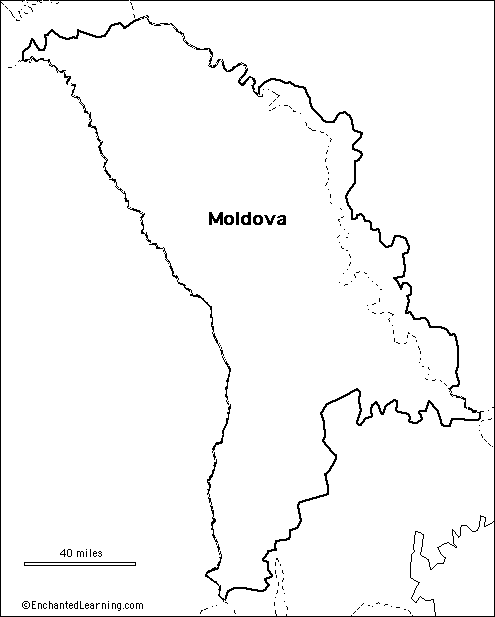 Polohu hlavního města Kišiněva Řeku DněstrAutonomní region Podněstří Vyhledejte informace, proč má region Podněstří autonomní postavení v rámci Moldavska.………………………………………………………...........………………………………………………………...........………………………………………………………...........………………………………………………………..........Následující video z roku 2017 mapuje hlavní problémy země:
Moldavsko: Země na křižovatce
Pojmenujte hlavní ekonomický a zároveň demografický problém Moldavska.…………………………………………………………………………………………………………………………………………………………………………………………………………………………………...........Jak je vnímáno Moldavsko mezi mladou generací?…………………………………………………………………………………………………………………………………………………………………………………………………………………………………………Moldavsko po zahájení ruské invaze na Ukrajině začalo řešit vážné bezpečnostní ohrožení země.Neukotvenost Moldavska (zda směřovat na západ Evropy nebo na jeho východ) je dobře patrná na častém střídání vlád v zemi. Jakou vládu mělo Moldavsko na počátku roku 2022? Vyberte z nabízených možností.Prozápadní vláda – proruská vláda – nedá se specifikovat	Jakými konkrétními kroky reagovala moldavská vláda na ruský útok na Ukrajině?………………………………………………………………………………………………………………......Jak se postavilo Moldavsko k uprchlické krizi po zahájení války na Ukrajině?…………………………………………………………………………………………………………………...Jak se stavěla Ruská federace k politickému kurzu Moldavska na počátku roku 2023?…………………………………………………………………………………………………………….Co jsem se touto aktivitou naučil/a:……………………………………………………………………………………………………………………………………………………………………………………………………………………………………………………………………………………………………………………………………………………………………… Autor: Michael Krška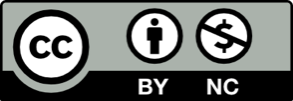 Toto dílo je licencováno pod licencí Creative Commons [CC BY-NC 4.0]. Licenční podmínky navštivte na adrese [https://creativecommons.org/choose/?lang=cs].Rozloha34 000 km2Počet obyvatel2,6 mil.Hustota zalidnění HDI (pořadí)107. místo na světě (2018)HDP na obyvatele5200 USD (v ČR asi 37 000)PovrchHlavní vývozní artikl 